INDICAÇÃO Nº 1819/2021Assunto: Solicita ao Sr. Prefeito Municipal, a limpeza/manutenção da boca de lobo/bueiro, localizado na Av. Japão, na altura do n°89, Jardim das Nações, conforme especifica.Senhor Presidente:INDICO, ao Sr. Prefeito Municipal, nos termos do Regimento Interno desta Casa de Leis, que se digne determinar à Secretaria competente que providencie a limpeza/manutenção da boca de lobo supracitada, na Av. Japão, na altura do n°89, Jardim das Nações (Conforme foto em anexo). Trata-se de medida necessária, preventiva e de segurança, pois os moradores relatam o mal estado de conservação e solicitam providências urgentes e necessárias para melhorias do local.A medida ora proposta atenderá um apelo dos moradores, que anseiam por uma solução favorável.SALA DAS SESSÕES, 07 de dezembro de 2021.HIROSHI BANDOVereador – PSD(Assinado Digitalmente)*Acompanha (01) foto.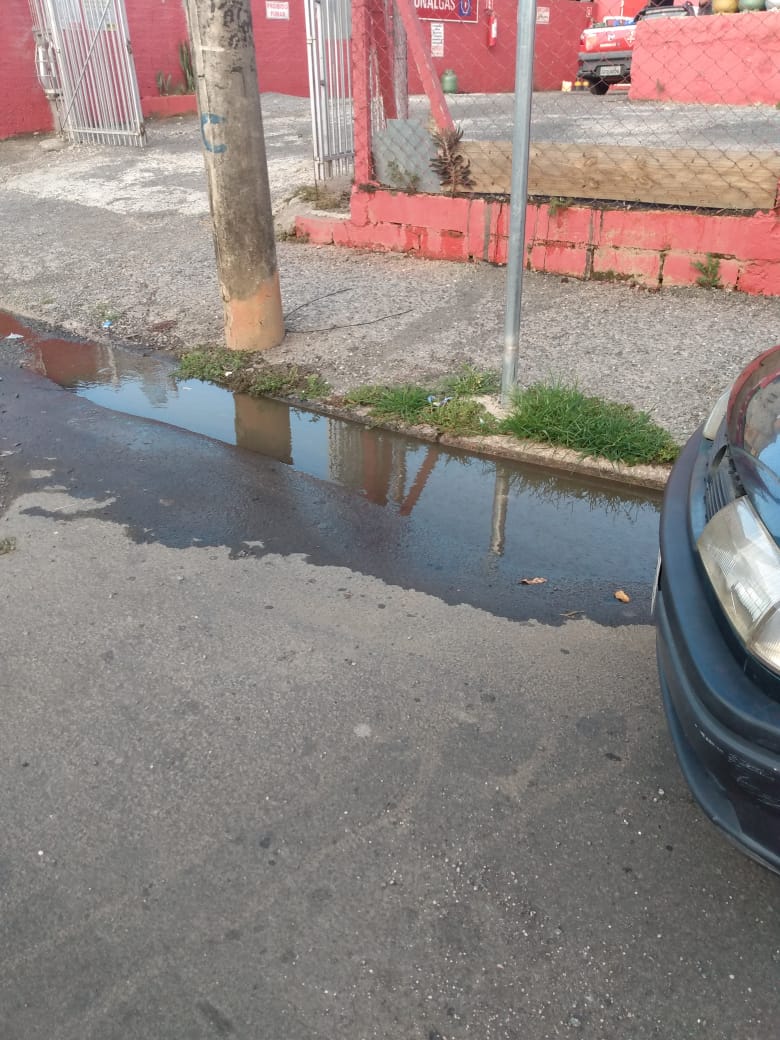 